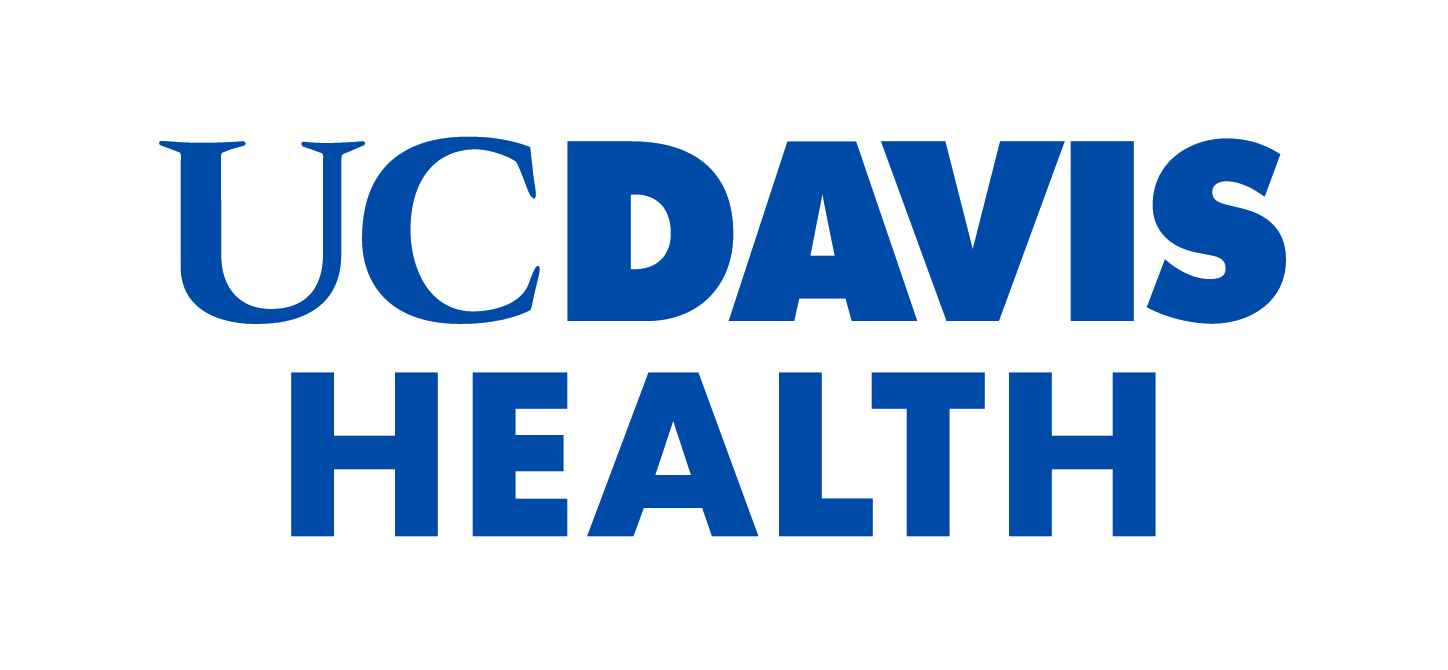 PART IPART IPART IPART IAre you receiving Black Lung (BL) Benefits?Are you receiving Black Lung (BL) Benefits?Are you receiving Black Lung (BL) Benefits?	Date benefits began:	Date benefits began:	Date benefits began:	Are these services related to Black Lung (is the diagnosis on the Department of Labor list)?	Are these services related to Black Lung (is the diagnosis on the Department of Labor list)?	Are these services related to Black Lung (is the diagnosis on the Department of Labor list)?Are the services to be paid by a government research program?Are the services to be paid by a government research program?Are the services to be paid by a government research program?Are you entitled to benefits through the Department of Veterans Affairs (DVA)? Are you entitled to benefits through the Department of Veterans Affairs (DVA)? Are you entitled to benefits through the Department of Veterans Affairs (DVA)? 	Has the DVA authorized and agreed to pay for your care at this facility? 	Has the DVA authorized and agreed to pay for your care at this facility? 	Has the DVA authorized and agreed to pay for your care at this facility? Was the illness/injury due to a work-related accident/condition?       Was the illness/injury due to a work-related accident/condition?       Was the illness/injury due to a work-related accident/condition?       If no, go to Part II	Date of injury/illness:Policy or identification number:	Workers' compensation plan name: Employer name: 	Plan address: Employer address:	City:City:	State:       ZIP:       State:       ZIP:       PART IIPART IIPART IIPART IIPART IIPART IIWas the illness/injury due to a non-work-related accident?       Was the illness/injury due to a non-work-related accident?       Was the illness/injury due to a non-work-related accident?       Was the illness/injury due to a non-work-related accident?       Was the illness/injury due to a non-work-related accident?       If no, go to Part III	Date of accidentIs no-fault insurance available? *	No-fault insurance plan name:No-fault policy owner name:	Plan address:Policy owner address:	State:       ZIP:       ZIP:       State:       State:       ZIP:       	>>> NO-FAULT INSURER IS PRIMARY PAYER ONLY FOR THOSE SERVICES RELATED TO THE ACCIDENT	>>> NO-FAULT INSURER IS PRIMARY PAYER ONLY FOR THOSE SERVICES RELATED TO THE ACCIDENT	>>> NO-FAULT INSURER IS PRIMARY PAYER ONLY FOR THOSE SERVICES RELATED TO THE ACCIDENT	>>> NO-FAULT INSURER IS PRIMARY PAYER ONLY FOR THOSE SERVICES RELATED TO THE ACCIDENT	>>> NO-FAULT INSURER IS PRIMARY PAYER ONLY FOR THOSE SERVICES RELATED TO THE ACCIDENT	>>> NO-FAULT INSURER IS PRIMARY PAYER ONLY FOR THOSE SERVICES RELATED TO THE ACCIDENT	Is additional no-fault insurance available?	Is additional no-fault insurance available?	Name and address of additional no-fault insurer(s) and no-fault insurance policy owner, insurance and claim number(s):	Name and address of additional no-fault insurer(s) and no-fault insurance policy owner, insurance and claim number(s):	Name and address of additional no-fault insurer(s) and no-fault insurance policy owner, insurance and claim number(s):	Name and address of additional no-fault insurer(s) and no-fault insurance policy owner, insurance and claim number(s):	Name and address of additional no-fault insurer(s) and no-fault insurance policy owner, insurance and claim number(s):	Name and address of additional no-fault insurer(s) and no-fault insurance policy owner, insurance and claim number(s):*No-fault insurance is insurance that pays for health care services resulting from injury to you or damage to your property regardless of who is at fault for causing the accident.*No-fault insurance is insurance that pays for health care services resulting from injury to you or damage to your property regardless of who is at fault for causing the accident.*No-fault insurance is insurance that pays for health care services resulting from injury to you or damage to your property regardless of who is at fault for causing the accident.*No-fault insurance is insurance that pays for health care services resulting from injury to you or damage to your property regardless of who is at fault for causing the accident.*No-fault insurance is insurance that pays for health care services resulting from injury to you or damage to your property regardless of who is at fault for causing the accident.*No-fault insurance is insurance that pays for health care services resulting from injury to you or damage to your property regardless of who is at fault for causing the accident.Is liability insurance available? **	Liability insurance plan name:Responsible party name:Responsible party name:	Plan address:Responsible party address:Responsible party address:	State:       ZIP:       ZIP:       State:       State:       ZIP:       	>>> LIABILITY INSURANCE IS PRIMARY PAYER ONLY FOR THOSE SERVICES RELATED TO THE LIABILITY SETTLEMENT, 	JUDGMENT, OR AWARD.	>>> LIABILITY INSURANCE IS PRIMARY PAYER ONLY FOR THOSE SERVICES RELATED TO THE LIABILITY SETTLEMENT, 	JUDGMENT, OR AWARD.	>>> LIABILITY INSURANCE IS PRIMARY PAYER ONLY FOR THOSE SERVICES RELATED TO THE LIABILITY SETTLEMENT, 	JUDGMENT, OR AWARD.	>>> LIABILITY INSURANCE IS PRIMARY PAYER ONLY FOR THOSE SERVICES RELATED TO THE LIABILITY SETTLEMENT, 	JUDGMENT, OR AWARD.	>>> LIABILITY INSURANCE IS PRIMARY PAYER ONLY FOR THOSE SERVICES RELATED TO THE LIABILITY SETTLEMENT, 	JUDGMENT, OR AWARD.	>>> LIABILITY INSURANCE IS PRIMARY PAYER ONLY FOR THOSE SERVICES RELATED TO THE LIABILITY SETTLEMENT, 	JUDGMENT, OR AWARD.	Is additional liability insurance available?	Is additional liability insurance available?	Name and address of additional liability insurer(s) and responsible party, insurance and claim number(s):	Name and address of additional liability insurer(s) and responsible party, insurance and claim number(s):	Name and address of additional liability insurer(s) and responsible party, insurance and claim number(s):	Name and address of additional liability insurer(s) and responsible party, insurance and claim number(s):	Name and address of additional liability insurer(s) and responsible party, insurance and claim number(s):	Name and address of additional liability insurer(s) and responsible party, insurance and claim number(s):** No-fault insurance is insurance that pays for health care services resulting from injury to you or damage to your property regardless of who is at fault for causing the accident.** No-fault insurance is insurance that pays for health care services resulting from injury to you or damage to your property regardless of who is at fault for causing the accident.** No-fault insurance is insurance that pays for health care services resulting from injury to you or damage to your property regardless of who is at fault for causing the accident.** No-fault insurance is insurance that pays for health care services resulting from injury to you or damage to your property regardless of who is at fault for causing the accident.** No-fault insurance is insurance that pays for health care services resulting from injury to you or damage to your property regardless of who is at fault for causing the accident.** No-fault insurance is insurance that pays for health care services resulting from injury to you or damage to your property regardless of who is at fault for causing the accident.PART IIIPART IIIAre you entitled to Medicare based on Age?	     If “Yes,” complete PART IVAre you entitled to Medicare based on Disability?	     If “Yes,” complete PART VAre you entitled to Medicare based on End-Stage Renal Disease (ESRD)?	     If “Yes,” complete PART VIPlease note that both “Age” and “ESRD” OR both “Disability and “ESRD” may be selected simultaneously.An individual cannot be entitled to Medicare based on “Age” and “Disability” simultaneously.Please complete ALL “PARTS” associated with the patient’s selections.If the patient is entitled to Medicare, he/she should answer “Yes” to at least one of the three entitlement questions above.Please note that both “Age” and “ESRD” OR both “Disability and “ESRD” may be selected simultaneously.An individual cannot be entitled to Medicare based on “Age” and “Disability” simultaneously.Please complete ALL “PARTS” associated with the patient’s selections.If the patient is entitled to Medicare, he/she should answer “Yes” to at least one of the three entitlement questions above.PART IV – AGEPART IV – AGEPART IV – AGEPART IV – AGEPART IV – AGEPART IV – AGEAre you currently employed?If applicable, date of retirement:	Employer name:City: 	Employer address:State:       ZIP:       Do you have a spouse who is currently employed?Do you have a spouse who is currently employed?If applicable, date of retirement:	Employer name:City: 	Employer address:State:       ZIP:       3a.	Do you have a group health plan (GHP) coverage based on your own current employment?3a.	Do you have a group health plan (GHP) coverage based on your own current employment?3a.	Do you have a group health plan (GHP) coverage based on your own current employment?3a.	Do you have a group health plan (GHP) coverage based on your own current employment?3a.	Do you have a group health plan (GHP) coverage based on your own current employment?3b.	Do you have a group health plan (GHP) coverage based on your spouse’s current employment?3b.	Do you have a group health plan (GHP) coverage based on your spouse’s current employment?3b.	Do you have a group health plan (GHP) coverage based on your spouse’s current employment?3b.	Do you have a group health plan (GHP) coverage based on your spouse’s current employment?3b.	Do you have a group health plan (GHP) coverage based on your spouse’s current employment?If you have GHP coverage based on your own current employment, does your employer that sponsors or contributes to the GHP employ 20 or more employees?If you have GHP coverage based on your own current employment, does your employer that sponsors or contributes to the GHP employ 20 or more employees?If you have GHP coverage based on your own current employment, does your employer that sponsors or contributes to the GHP employ 20 or more employees?If you have GHP coverage based on your own current employment, does your employer that sponsors or contributes to the GHP employ 20 or more employees?If you have GHP coverage based on your own current employment, does your employer that sponsors or contributes to the GHP employ 20 or more employees?	GHP name:Policy Identification number: *Policy Identification number: *	GHP address:Group identification number:Group identification number:	GHP address:Membership number:  **Membership number:  **	City:Name of policyholder/named insured:Name of policyholder/named insured:	State:       ZIP:       ZIP:       Relationship to patient:Relationship to patient:If you have GHP coverage based on your spouse’s current employment, does your spouse’s employer that sponsors or contributes to the GHP employ 20 or more employees?If you have GHP coverage based on your spouse’s current employment, does your spouse’s employer that sponsors or contributes to the GHP employ 20 or more employees?If you have GHP coverage based on your spouse’s current employment, does your spouse’s employer that sponsors or contributes to the GHP employ 20 or more employees?If you have GHP coverage based on your spouse’s current employment, does your spouse’s employer that sponsors or contributes to the GHP employ 20 or more employees?If you have GHP coverage based on your spouse’s current employment, does your spouse’s employer that sponsors or contributes to the GHP employ 20 or more employees?	GHP name:Policy Identification number: *Policy Identification number: *	GHP address:Group identification number:Group identification number:	GHP address:Membership number:  **Membership number:  **	City:Name of policyholder/named insured:Name of policyholder/named insured:	State:       ZIP:       ZIP:       Relationship to patient:Relationship to patient:* The policy indentification number is sometimes referred to as the health insurance benefit package number.** Prior to HIPAA, the membership number was frequently the individual’s SSN; it is the unique identifier assigned to the policyholder/patient.* The policy indentification number is sometimes referred to as the health insurance benefit package number.** Prior to HIPAA, the membership number was frequently the individual’s SSN; it is the unique identifier assigned to the policyholder/patient.* The policy indentification number is sometimes referred to as the health insurance benefit package number.** Prior to HIPAA, the membership number was frequently the individual’s SSN; it is the unique identifier assigned to the policyholder/patient.* The policy indentification number is sometimes referred to as the health insurance benefit package number.** Prior to HIPAA, the membership number was frequently the individual’s SSN; it is the unique identifier assigned to the policyholder/patient.* The policy indentification number is sometimes referred to as the health insurance benefit package number.** Prior to HIPAA, the membership number was frequently the individual’s SSN; it is the unique identifier assigned to the policyholder/patient.* The policy indentification number is sometimes referred to as the health insurance benefit package number.** Prior to HIPAA, the membership number was frequently the individual’s SSN; it is the unique identifier assigned to the policyholder/patient.PART V – DISABILITYPART V – DISABILITYPART V – DISABILITYPART V – DISABILITYPART V – DISABILITYPART V – DISABILITYAre you currently employed?If applicable, date of retirement:	Employer name:City: 	Employer address:State:       ZIP:       Do you have a spouse who is currently employed?Do you have a spouse who is currently employed?If applicable, date of retirement:	Employer name:City: 	Employer address:State:       ZIP:       3a.	Do you have a group health plan (GHP) coverage based on your own current employment?3a.	Do you have a group health plan (GHP) coverage based on your own current employment?3a.	Do you have a group health plan (GHP) coverage based on your own current employment?3a.	Do you have a group health plan (GHP) coverage based on your own current employment?3a.	Do you have a group health plan (GHP) coverage based on your own current employment?3b.	Do you have a group health plan (GHP) coverage based on your spouse’s current employment?3b.	Do you have a group health plan (GHP) coverage based on your spouse’s current employment?3b.	Do you have a group health plan (GHP) coverage based on your spouse’s current employment?3b.	Do you have a group health plan (GHP) coverage based on your spouse’s current employment?3b.	Do you have a group health plan (GHP) coverage based on your spouse’s current employment?Are you covered under a GHP based on the current employment of a family member other than your spouse?Are you covered under a GHP based on the current employment of a family member other than your spouse?Are you covered under a GHP based on the current employment of a family member other than your spouse?Are you covered under a GHP based on the current employment of a family member other than your spouse?Are you covered under a GHP based on the current employment of a family member other than your spouse?	Employer name:City: 	Employer address:State:       ZIP:       If you have GHP coverage based on your current employment, does your employer that sponsors or contributes to the GHP, employ 100 or more employees?If you have GHP coverage based on your current employment, does your employer that sponsors or contributes to the GHP, employ 100 or more employees?If you have GHP coverage based on your current employment, does your employer that sponsors or contributes to the GHP, employ 100 or more employees?If you have GHP coverage based on your current employment, does your employer that sponsors or contributes to the GHP, employ 100 or more employees?If you have GHP coverage based on your current employment, does your employer that sponsors or contributes to the GHP, employ 100 or more employees?	GHP name:Policy Identification number: *Policy Identification number: *	GHP address:Group identification number:Group identification number:	GHP address:Membership number:  **Membership number:  **	City:Name of policyholder/named insured:Name of policyholder/named insured:	State:       ZIP:       ZIP:       Relationship to patient:Relationship to patient:If you have GHP coverage based on your spouse’s current employment, does your spouse’s employer that sponsors or contributes to the GHP, employ 100 or more employees?If you have GHP coverage based on your spouse’s current employment, does your spouse’s employer that sponsors or contributes to the GHP, employ 100 or more employees?If you have GHP coverage based on your spouse’s current employment, does your spouse’s employer that sponsors or contributes to the GHP, employ 100 or more employees?If you have GHP coverage based on your spouse’s current employment, does your spouse’s employer that sponsors or contributes to the GHP, employ 100 or more employees?If you have GHP coverage based on your spouse’s current employment, does your spouse’s employer that sponsors or contributes to the GHP, employ 100 or more employees?	GHP name:Policy Identification number: *Policy Identification number: *	GHP address:Group identification number:Group identification number:	GHP address:Membership number:  **Membership number:  **	City:Name of policyholder/named insured:Name of policyholder/named insured:	State:       ZIP:       ZIP:       Relationship to patient:Relationship to patient:If you have GHP coverage based on a family member’s current employment, does your family member’s employer that sponsors or contributes to the GHP, employ 100 or more employees?If you have GHP coverage based on a family member’s current employment, does your family member’s employer that sponsors or contributes to the GHP, employ 100 or more employees?If you have GHP coverage based on a family member’s current employment, does your family member’s employer that sponsors or contributes to the GHP, employ 100 or more employees?If you have GHP coverage based on a family member’s current employment, does your family member’s employer that sponsors or contributes to the GHP, employ 100 or more employees?If you have GHP coverage based on a family member’s current employment, does your family member’s employer that sponsors or contributes to the GHP, employ 100 or more employees?	GHP name:Policy Identification number: *Policy Identification number: *	GHP address:Group identification number:Group identification number:	GHP address:Membership number:  **Membership number:  **	City:Name of policyholder/named insured:Name of policyholder/named insured:	State:       ZIP:       ZIP:       Relationship to patient:Relationship to patient:* The policy indentification number is sometimes referred to as the health insurance benefit package number.** Prior to HIPAA, the membership number was frequently the individual’s SSN; it is the unique identifier assigned to the policyholder/patient.* The policy indentification number is sometimes referred to as the health insurance benefit package number.** Prior to HIPAA, the membership number was frequently the individual’s SSN; it is the unique identifier assigned to the policyholder/patient.* The policy indentification number is sometimes referred to as the health insurance benefit package number.** Prior to HIPAA, the membership number was frequently the individual’s SSN; it is the unique identifier assigned to the policyholder/patient.* The policy indentification number is sometimes referred to as the health insurance benefit package number.** Prior to HIPAA, the membership number was frequently the individual’s SSN; it is the unique identifier assigned to the policyholder/patient.* The policy indentification number is sometimes referred to as the health insurance benefit package number.** Prior to HIPAA, the membership number was frequently the individual’s SSN; it is the unique identifier assigned to the policyholder/patient.* The policy indentification number is sometimes referred to as the health insurance benefit package number.** Prior to HIPAA, the membership number was frequently the individual’s SSN; it is the unique identifier assigned to the policyholder/patient.PART VI – ESRDPART VI – ESRDPART VI – ESRDPART VI – ESRDPART VI – ESRD1a.	Do you have GHP coverage based on your own current or former employment?1a.	Do you have GHP coverage based on your own current or former employment?1a.	Do you have GHP coverage based on your own current or former employment?1a.	Do you have GHP coverage based on your own current or former employment?	Your GHP information:	Your GHP information:	Your GHP information:	Your GHP information:	Your GHP information:	GHP name:Policy Identification number: *Policy Identification number: *	GHP address:Group identification number:Group identification number:	GHP address:Membership number:  **Membership number:  **	City:Name of policyholder/named insured:Name of policyholder/named insured:	State:       ZIP:       Relationship to patient:Relationship to patient:	Employer from which you receive GHP coverage:	Employer from which you receive GHP coverage:	Employer from which you receive GHP coverage:	Employer from which you receive GHP coverage:	Employer from which you receive GHP coverage:	Employer name:	Employer address:	City: 	State:       ZIP:       ZIP:       1b.	Do you have GHP coverage based on your spouse?1b.	Do you have GHP coverage based on your spouse?1b.	Do you have GHP coverage based on your spouse?1b.	Do you have GHP coverage based on your spouse?	Your spouse’s GHP information:	Your spouse’s GHP information:	Your spouse’s GHP information:	Your spouse’s GHP information:	Your spouse’s GHP information:	GHP name:Policy Identification number: *Policy Identification number: *	GHP address:Group identification number:Group identification number:	GHP address:Membership number:  **Membership number:  **	City:Name of policyholder/named insured:Name of policyholder/named insured:	State:       ZIP:       Relationship to patient:Relationship to patient:	Employer from which your spouse receives GHP coverage:	Employer from which your spouse receives GHP coverage:	Employer from which your spouse receives GHP coverage:	Employer from which your spouse receives GHP coverage:	Employer from which your spouse receives GHP coverage:	Employer name:	Employer address:	City: 	State:       ZIP:       ZIP:       1c.	Do you have GHP coverage through a family member other than your spouse?1c.	Do you have GHP coverage through a family member other than your spouse?1c.	Do you have GHP coverage through a family member other than your spouse?1c.	Do you have GHP coverage through a family member other than your spouse?	Your family member’s GHP information:	Your family member’s GHP information:	Your family member’s GHP information:	Your family member’s GHP information:	Your family member’s GHP information:	GHP name:Policy Identification number: *Policy Identification number: *	GHP address:Group identification number:Group identification number:	GHP address:Membership number:  **Membership number:  **	City:Name of policyholder/named insured:Name of policyholder/named insured:	State:       ZIP:       Relationship to patient:Relationship to patient:	Employer from which your family member receives GHP coverage:	Employer from which your family member receives GHP coverage:	Employer from which your family member receives GHP coverage:	Employer from which your family member receives GHP coverage:	Employer from which your family member receives GHP coverage:	Employer name:	Employer address:	City: 	State:       ZIP:       ZIP:       * The policy indentification number is sometimes referred to as the health insurance benefit package number.** Prior to HIPAA, the membership number was frequently the individual’s SSN; it is the unique identifier assigned to the policyholder/patient.* The policy indentification number is sometimes referred to as the health insurance benefit package number.** Prior to HIPAA, the membership number was frequently the individual’s SSN; it is the unique identifier assigned to the policyholder/patient.* The policy indentification number is sometimes referred to as the health insurance benefit package number.** Prior to HIPAA, the membership number was frequently the individual’s SSN; it is the unique identifier assigned to the policyholder/patient.* The policy indentification number is sometimes referred to as the health insurance benefit package number.** Prior to HIPAA, the membership number was frequently the individual’s SSN; it is the unique identifier assigned to the policyholder/patient.* The policy indentification number is sometimes referred to as the health insurance benefit package number.** Prior to HIPAA, the membership number was frequently the individual’s SSN; it is the unique identifier assigned to the policyholder/patient.PART VI – ESRD (CONTINUED)PART VI – ESRD (CONTINUED)PART VI – ESRD (CONTINUED)PART VI – ESRD (CONTINUED)Have you received a kidney transplant?Date of transplant:Have you received maintenance dialysis treatments?Date dialysis began:: 	Have you participated in a self-dialysis training program?Date training started:Are you within the 30-month coordination period? *Are you within the 30-month coordination period? *Are you within the 30-month coordination period? *Are you entitled to Medicare on the basis of either ESRD and age or ESRD and disability? **Are you entitled to Medicare on the basis of either ESRD and age or ESRD and disability? **Are you entitled to Medicare on the basis of either ESRD and age or ESRD and disability? **Was your initial entitlement to Medicare (including simultaneous or dual entitlement) based on ESRD?Was your initial entitlement to Medicare (including simultaneous or dual entitlement) based on ESRD?Was your initial entitlement to Medicare (including simultaneous or dual entitlement) based on ESRD?Does the working aged or disability MSP provision apply (i.e., is the GHP already primary based on age or disability entitlement)? ***Does the working aged or disability MSP provision apply (i.e., is the GHP already primary based on age or disability entitlement)? ***Does the working aged or disability MSP provision apply (i.e., is the GHP already primary based on age or disability entitlement)? **** The 30-month coordination period starts the first da of the month an individual is eligible for Medicare (even if not yet enrolled in Medicare) because of kidney failure.** This question is answered automatically based on the responses to questions 1 and 2 in PART III.*** This question is answered Yes automatically if the patient answered Yes to question(s) 4 and/or 5 in PART IV (which indicates the working aged provision applies) or questions(s) 5, 6, and/or 7 in PART V (which indicates the disability provision applies).* The 30-month coordination period starts the first da of the month an individual is eligible for Medicare (even if not yet enrolled in Medicare) because of kidney failure.** This question is answered automatically based on the responses to questions 1 and 2 in PART III.*** This question is answered Yes automatically if the patient answered Yes to question(s) 4 and/or 5 in PART IV (which indicates the working aged provision applies) or questions(s) 5, 6, and/or 7 in PART V (which indicates the disability provision applies).* The 30-month coordination period starts the first da of the month an individual is eligible for Medicare (even if not yet enrolled in Medicare) because of kidney failure.** This question is answered automatically based on the responses to questions 1 and 2 in PART III.*** This question is answered Yes automatically if the patient answered Yes to question(s) 4 and/or 5 in PART IV (which indicates the working aged provision applies) or questions(s) 5, 6, and/or 7 in PART V (which indicates the disability provision applies).* The 30-month coordination period starts the first da of the month an individual is eligible for Medicare (even if not yet enrolled in Medicare) because of kidney failure.** This question is answered automatically based on the responses to questions 1 and 2 in PART III.*** This question is answered Yes automatically if the patient answered Yes to question(s) 4 and/or 5 in PART IV (which indicates the working aged provision applies) or questions(s) 5, 6, and/or 7 in PART V (which indicates the disability provision applies).